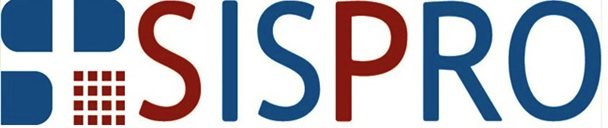 ОПРОСНЫЙ ЛИСТ Для заказа упаковочной машиныОпросный лист должен быть обязательно подписан, иметь дату и печать. Оформленный Заказчиком опросный лист является юридическим документом при разрешении спорных вопросов по поставке и рекламации.  По вопросам, возникающим при заполнении опросного листа, просим звонить по телефону:(057) 714-92-97     _____________________________________________		 "_____" ______________ 201_ г.	            (Ф. И. О., подпись) 		 				 		М. П.Ф.И.О. (полностью)ДолжностьПредприятиеАдресКонтактный тел, тел./факсКакое оборудование интересует№ п/пВопросыОтветы (однозначно ответить на все вопросы)Исходный продукт (наименование, тип, краткая характеристика)Полный перечень и габаритные размеры исходного продукта  (ДхШхВ мм)Вес единицы продукта, гКонечный продукт (упаковка групповая или штучная)Ориентация продукта в упаковке (если групповая упаковка)Расположение продукта в упаковке (на ребре, плашмя, коррекс)Фото продуктаПодача газа, спирта в упаковкуТребуемая производительностьВариант загрузки (автоматический, полуавтоматический, ручной)Требования к материалу исполнения Оборудования, к покрытию, цвету и т.п.Требования по устойчивости Оборудования к химическим составамУсловия среды работы Оборудования (температурные условия, влажность и т.п.)Планировка помещения. Планируемые размеры территории под Оборудование. Возможные препятствия (колонны, шкафы и т.п.)Желаемая высота размещения рабочих поверхностей (высота до настилов, до загрузочного отверстия миксера и т.п.)Иные требования и пожелания не указанные выше